………………………………………………………………(imię i nazwisko pracownika)………………………………………………………………(numer PESEL / PASZPORT)ATERIMA Europe Sp. z o.o. Sp.k.Ul. Puszkarska 7M30-644 KrakówRozwiązanie umowy o pracę na mocy porozumienia stronProszę o rozwiązanie umowy o pracę tymczasową zawartej dnia …………………...…….. w Krakowie pomiędzy mną, a firmą ATERIMA Europe Sp. z o.o. Sp. k. z siedzibą w Krakowie przy ul. Puszkarskiej 7M .Jako termin rozwiązania umowy proponuję dzień …………………..….…..………..……………..………………….                                                                                                                          (data i podpis pracownika)Wyrażam zgodę ………………………….……………….   (data i podpis pracodawcy)………………………………………………………………(Прізвище та ім'я працівника)……………………………………………………………… (номер PESEL/ серія і номер паспорта) ATERIMA Europe Sp. z o. o. Sp.k.Ul. Puszkarska 7M30-644 Kraków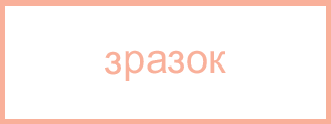 Розірвання трудового договору за угодою сторінПрошу розірвати тимчасовий трудовий договір, укладений  .................................... у Кракові між мною і компанією ATERIMA Europe Sp. z o. o. Sp.k. з штаб-квартирою в Кракові на вул. Пушкарська 7м.Як термін розірвання договору пропоную .. ..............................………..……………..………………….                                                                                                                              (дата і підпис працівника)Погоджуюся………………………….……………….(дата і підпис роботодавця)